Publicado en Madrid el 14/09/2023 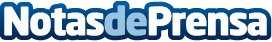 Diego Galizia, nuevo Marketing Manager de The ValleySu misión será la de desarrollar la estrategia comercial y de marketing, así como de impulsar y dirigir los planes de comunicación de la compañíaDatos de contacto:RedacciónComunicación609601048Nota de prensa publicada en: https://www.notasdeprensa.es/diego-galizia-nuevo-marketing-manager-de-the Categorias: Nacional Educación Comunicación Marketing Nombramientos Recursos humanos http://www.notasdeprensa.es